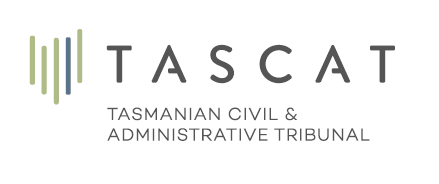 Protective Division – Mental Health StreamMental Health Act 2013All correspondence to the Tribunal should be emailed to: applications.mentalhealth@tascat.tas.gov.auOr addressed to:Deputy RegistrarProtective Division – Mental Health StreamTASCATGPO Box 1311HOBART TAS 7001Phone: 1800 657 500Application for Review
Exercise of Visiting RightsS 1921The patientThe patientNameNameAddressAddressContact phoneContact phoneEmailEmailDate of birthDate of birth2The applicant (if not the patient)The applicant (if not the patient)NameNameAddressAddressContact phoneContact phoneEmailEmailRelationship to patientRelationship to patient3Representative/support person(s)Representative/support person(s)NameNameAddressAddressContact phoneContact phoneEmailEmailRelationship to patientRelationship to patient4Grounds for reviewGrounds for reviewDetails of the visit including:Details of the visit including:the date and time of the visitthe date and time of the visitthe location of the visitthe location of the visitthe name of the visitorthe name of the visitorthe relationship of the visitor to the patientthe relationship of the visitor to the patientthe reason(s) provided for the refusal to allow the visit or terminate the visitthe reason(s) provided for the refusal to allow the visit or terminate the visitPlease provide details of the reasons for the review:Signed by the patient/applicantPrint name of patient/applicantDated